Data: 15.03.2020r. klasa: VIIITemat: Twórca i jego czasy. Aleksander Fredro Do zeszytu przepisz temat lekcji oraz zadanie domowe. Wprowadzenie 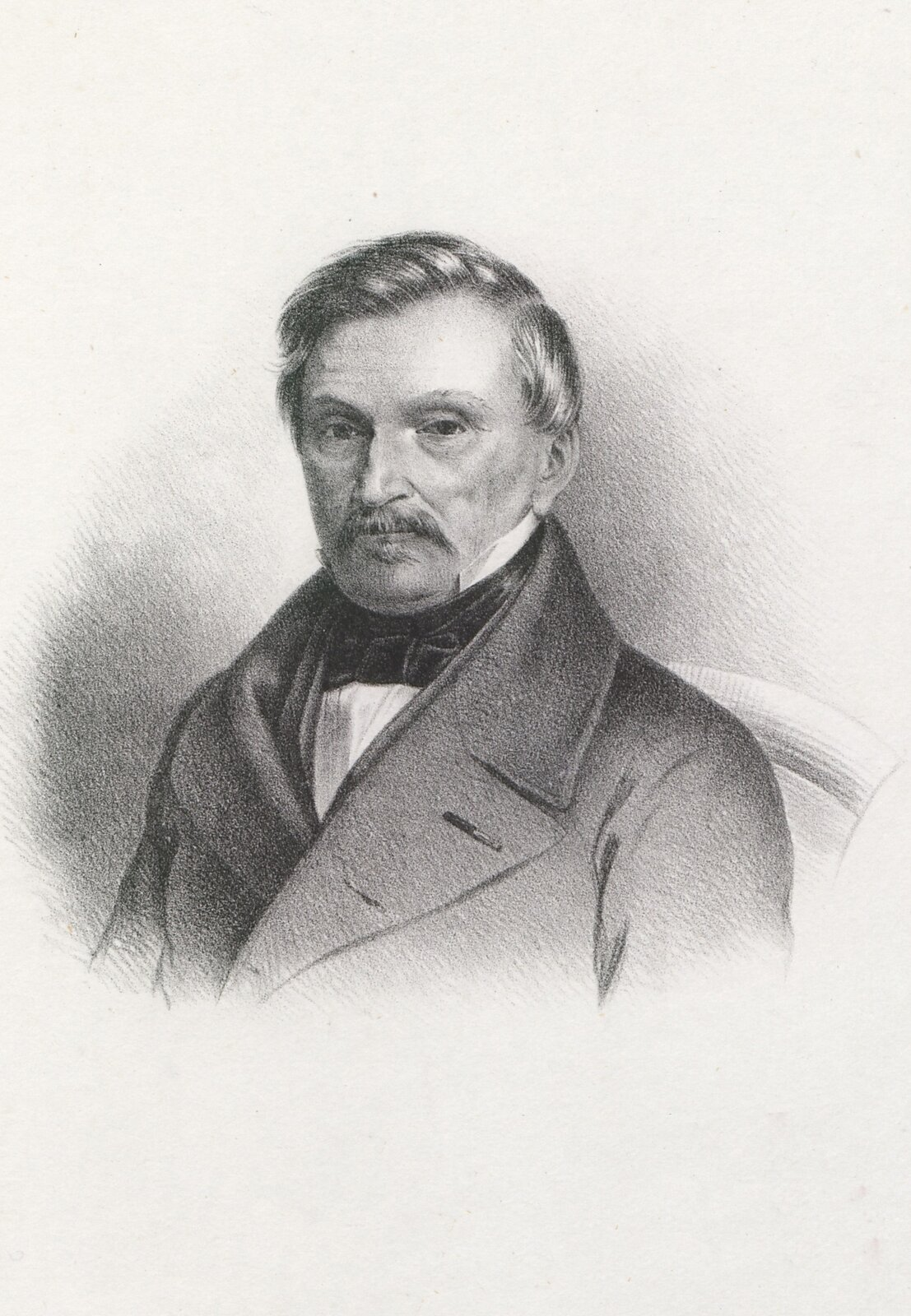 Aleksander Fredro — wybitny komediopisarz Aleksander Fredro urodził się w 1793 roku w Surochówie, w bogatej rodzinie szlacheckiej. Był jednym z dziewięciorga dzieci Jacka i Marianny Fredrów. Naukę pobierał w domu rodzinnym. Nigdy nie chodził do szkół publicznych. Po śmierci matki przeniósł się do Lwowa. 

Gdy Fredro miał 16 lat, zaciągnął się do wojska i wziął udział w kampanii moskiewskiej wraz z wojskiem Napoleona, za co później otrzymał order Virtuti Militari. Potem wziął również udział w kampanii pruskiej i francuskiej. Oznaczono go Legią Honorową. W 1822 roku Fredro otrzymał tytuł hrabiowski. W 1828 roku umarł jego ojciec, zaś Aleksander wziął ślub z Zofią hrabiną Skarbkową. Ich syn był również komediopisarzem. 

W czasie powstania listopadowego, uciekając przed epidemią cholery, państwo Fredrowie wyjechali do Wiednia. W 1848 roku brał udział we Wiośnie Ludów we Lwowie. W 1849 roku do Francji wyemigrował syn Fredry, a Aleksander dołączył do niego wraz z żoną rok później. W 1851 roku twórca wyjechał z Francji do Brukseli, jednak już w następnym roku powrócił do Paryża. Tam też zaczął ponownie pisać. 

W 1857 roku osiadł we Lwowie. W 1861 roku został posłem do pierwszego w Galicji autonomicznego sejmu. W 1865 roku ogłoszony został honorowym obywatelem miasta Lwowa. Zmarł 15 lipca 1876 roku we Lwowie, pochowano go w rodzinnym grobie w RutkachSztuki komediowe autorstwa Fredry wciąż cieszą się dużym powodzeniem i nawet w czasach współczesnych są wystawiane w wielu polskich teatrach. Do najbardziej popularnych dzieł tego pisarza należą: Damy i huzary, Pan Jowialski, Śluby panieńskie, Mąż i żona, Dożywocie, Cudzoziemszczyzna i Zemsta.CiekawostkaPomnik Aleksandra Fredry powstał w 1879 roku we Lwowie.  Po wybuchu II wojny światowej pomnik został przewieziony do Wilanowa, a stamtąd – w 1956 roku – przeniesiono go do Wrocławia, gdzie stoi do czasów obecnych. Zadanie domowe Na podstawie przeczytanej biografii narysuj oś czasu życia A. Fredry  i umieść na niej najważniejsze daty oraz wydarzenia. Wykonaj zadanie do dnia 17.04.2020r. i wyślij na adres sosw112@wp.pl W razie trudności skontaktuj się z nauczycielem ( konsultacje poniedziałek – piątek godz. 8.30 – 14.00) Uwaga! Wysyłając zadania, podaj w mailu temat lekcji  Data: 16.04.2020 r. klasa: VIII Temat: Świat przedstawiony w utworze A: Aleksander Fredro T: „ Zemsta” Przepisz do zeszytu temat lekcji oraz poniższe informacje – czas i miejsce akcji oraz plan wydarzeń.Czas i miejsce akcji Akcja „Zemsty” Aleksandra Fredry rozgrywa się w czasach współczesnych autorowi – na przełomie XVIII i XIX wieku.

Miejscem akcji jest niewielka wieś, położona na mazowieckiej prowincji. Wszystkie wydarzenia rozgrywają się w starym zamczysku, którego współwłaścicielami są Rejent Milczek i Cześnik Raptusiewicz.Plan wydarzeń 1.Małżeńskie plany Cześnika.

2.Przybycie Papkina.

3.Papkin w roli swata.

4.Naprawa muru.

5.Potajemne spotkanie Wacława i Klary.

6.Bójka przy murze.

7.Wacław „jeńcem” Papkina.

8.Wspólny plan Wacława i Papkina.

9.Spotkanie Wacława i Podstoliny.

10.Oświadczyny Papkina.

11.Warunek Klary.

12.Zgoda Podstoliny na oświadczyny Cześnika.

13. Wyzwanie Rejenta na pojedynek przez Cześnika. 

14.Rozmowa Rejenta z synem.

15.Plan Rejenta.

16.Papkin w domu Rejenta.

17.Zdrada Podstoliny.

18.Odpowiedź Rejenta.

19.Przygotowania do pojedynku.

20.Przygotowanie ślubu Wacława z Podstoliną.

21.Testament Papkina.

22.Intryga Cześnika.

23.Ślub Wacława i Klary.

24.Spotkanie Cześnika i Rejenta.

25.Błogosławieństwo Rejenta dla młodej pary.

26.Pojednanie zwaśnionych rodów.ćwiczenie 1 Wypisz  głównych bohaterów utworu. Zadanie wykonaj do dnia 17. 04. 2020 r. i wyślij na adres sosw112@wp.pl 